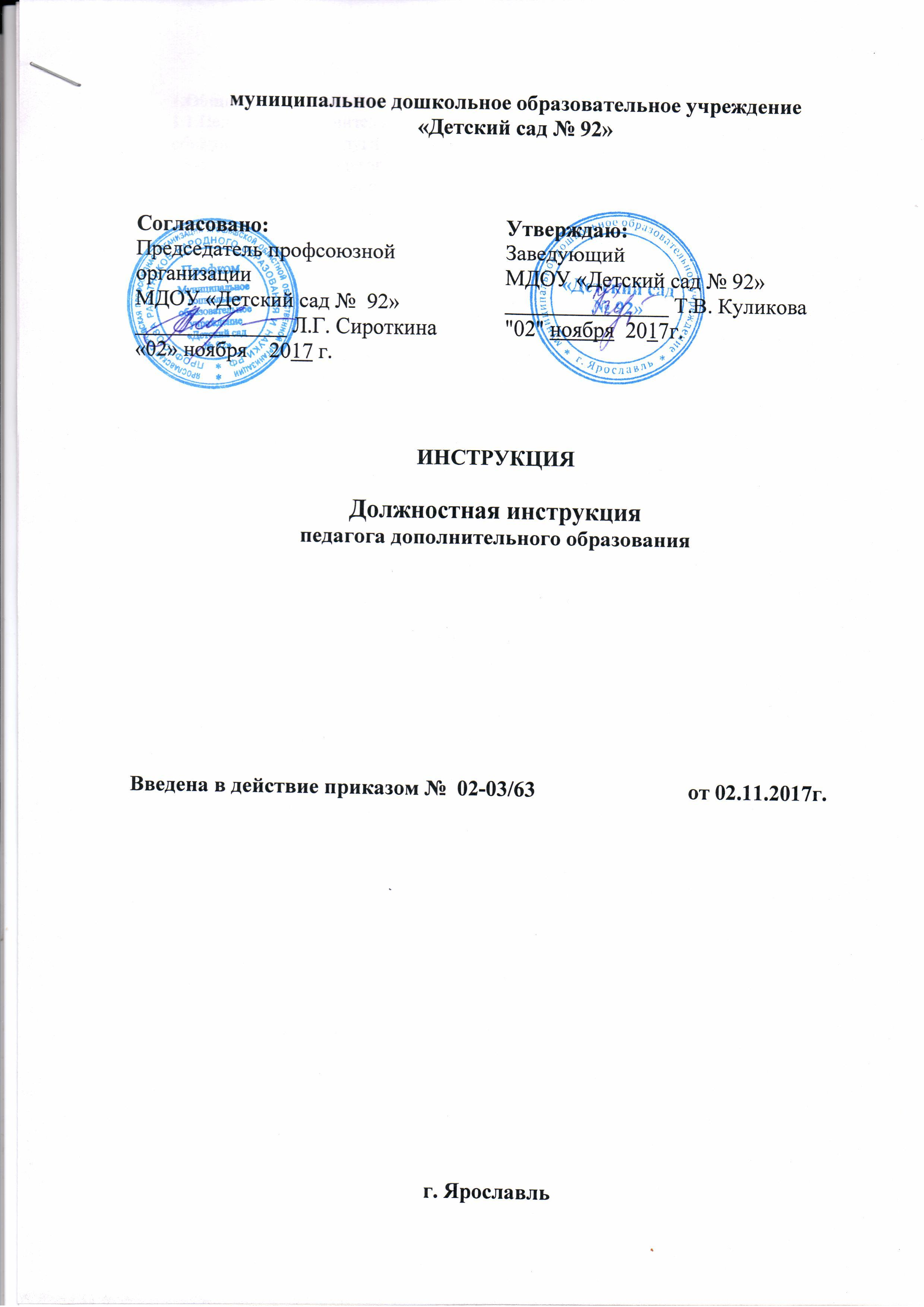 1.Общие положения1.1.Педагог дополнительного образования, предоставляющий дополнительные образовательные услуги на платой основе (далее педагог дополнительного образования) есть педагог дошкольного учреждения,  планирующий и организующий развивающую деятельность воспитанников в системе дополнительного образования.1.2.Педагог дополнительного образования  - это специалист, имеющий высшее или среднее специальное образование, или  окончивший курсы, соответствующие профилю руководимого объединения.1.3. Назначение и освобождение педагога дополнительного образования для оказания дополнительных образовательных услуг производится приказом заведующего1.3. Руководство деятельностью педагога дополнительного образования осуществляет заведующий.1.4. Педагог дополнительного образования отчитывается  о результатах своей работы перед педагогическим советом, заведующим и старшим воспитателем в установленном порядке.2. Основное содержание (направление) работы педагога дополнительного образования.2.1. Осуществляет разнообразную развивающую деятельность воспитанников в области дополнительного образования.2.2. Комплектует состав кружка, секции, студии и других форм работы с воспитанниками и принимает меры по его сохранению в течение срока их работы.2.3. Обеспечивает педагогически обоснованный выбор форм, средств, методов работы (обучения) исходя из возраста и индивидуальных особенностей воспитанников, а также психофизической, социально – экономической целесообразности и материальной базы.2.4. Обеспечивает соблюдение прав и свобод воспитанников.2.5. Участвует в разработке и реализации программ дополнительного образования, а также основной общеобразовательной программы ДОУ. Несёт ответственность за качество их выполнения, жизнь и здоровье воспитанников.2.6. Составляет планы развивающих занятий, обеспечивает их выполнение.2.7. Выявляет творческие способности воспитанников, способствует развитию их интересов и склонностей.2.8. Поддерживает одарённых и талантливых воспитанников, а также при необходимости оказывает коррекционную помощь.2.9. Организует участие воспитанников в массовых мероприятиях.2.10.Оказывает консультативную помощь родителям (законным представителям), а также педагогическим работникам в рамках своей компетенции.2.11. Обеспечивает при проведении развивающих дополнительных занятий правила охраны труда и санитарно – гигиенических норм.2.12. Участвует в деятельности методических объединений, творческих групп ДОУ.2.13. Систематически повышает свою профессиональную квалификацию.    2.14. Извещает администрацию ДОУ о каждом несчастном случае, принимает меры по    оказанию первой доврачебной помощи.3. Режим работы педагога дополнительного образования.3.1. Общие правила организации работы ДОУ и педколлектива вытекают из Трудового кодекса РФ, который должен выполнять каждый работник.3.2. Рабочее время педагога дополнительного образования проходит за рамками основной педагогической деятельности и фиксируется в «Журнале учёта рабочего времени педагогов ДПОУ»3.3. Отчёты о проделанной работе, участии в массовых мероприятиях предоставляются заведующему ДОУ.3.4. Дополнительные платные образовательные услуги проводятся педагогами только в течение учебного года (сентябрь – май).3.5. Дополнительные  развивающие занятия проводятся согласно расписанию, утверждённому заведующим ДОУ.4. Педагог дополнительного образования имеет право:4.1. Участвовать в работе методических объединений, творческих групп, а также в системе управления ДОУ.4.2. Творчески применять различные методы, формы и приёмы, разрабатывать авторские развивающие программы.4.3.Вносить предложения в развитие образовательной системы ДОУ, выступать с инициативой.4.4. Защищать собственную честь и достоинство, а также своих воспитанников.    4.5.Знакомиться с проектами решений администрации ДОУ, касающихся его    деятельности. По вопросам, находящимся в его компетенции, вносить на рассмотрениеадминистрации ДОУ предложения по улучшению деятельности учреждения и совершенствованию методов работы; замечания по деятельности работников ДОУ; варианты устранения имеющихся в деятельности ДОУ недостатков.5. Педагог дополнительного образования не имеет права:5.1.Унижать личное достоинство воспитанников.5.2.Злоупотреблять доверием ребёнка.5.3. Использовать оценку для наказания или расправы над ребёнком.6. Педагог дополнительного образования должен знать:6.1.Закон РФ «Об образовании»      6.2.Устав и локальные правовые акты ДОУ6.3.Конвенцию о правах ребёнка.6.4. Основы педагогики, психологии, физиологии и гигиены, общетеоретических дисциплин в объёме, необходимом для решения педагогических, научно – методических и организационно – управленческих задач.6.5. Современные образовательные технологии.6.6. Программы развивающих дополнительных занятий студий, кружков, секций по профилю.6.7. Тенденции и инновации в науке, культуре, искусстве  и спорте (по профилю).6.8. Нормативные документы в рамках компетенции.6.9. Нормы и правила охраны труда, техники безопасности и противопожарной безопасности.7. Документация.7.1.Педагог дополнительного образования имеет и ведёт (заполняет) следующую документацию:- программу и тематическое планирование кружка, студии, секции и т.д.- табель посещаемости воспитанников.       8. Ответственность       4.1. Педагогический работник несет ответственность:за ненадлежащее исполнение или неисполнение своих должностных обязанностей, предусмотренных настоящей должностной инструкцией, в пределах, определенных действующим трудовым законодательством Российской Федерации.за правонарушения, совершенные в процессе осуществления своей деятельности, в пределах, определенных действующим административным, уголовным и гражданским законодательством Российской Федерации.за причинение материального ущерба в пределах, определенных действующим трудовым и гражданским законодательством Российской Федерации.МДОУ «Детский сад № 92»Ознакомление с должностной инструкцией педагога дополнительного образования № :№ФИО работникаДолжностьДата ознакомленияПодпись